Equality Fest 2019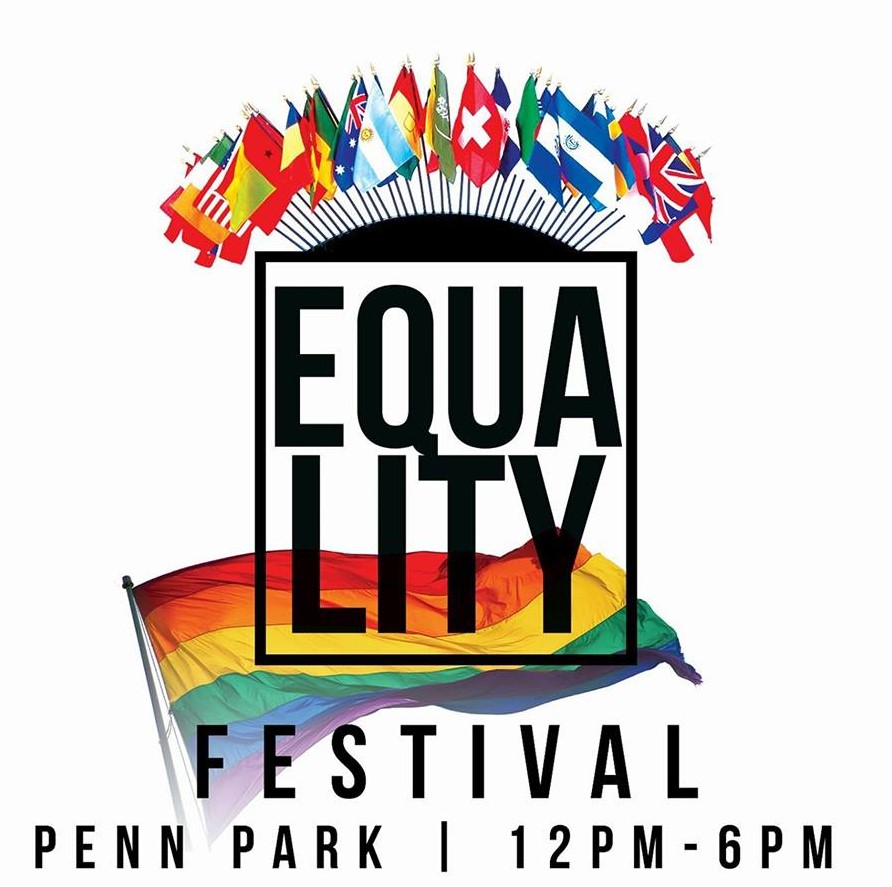 York, PennsylvaniaIDEAS Center   15 N Cherry Ln  York, PA  17401www.equalityfestyork.comEquality Fest Vendor AgreementEvent Date:			Sunday, August 4, 2019Event Location:		Penn Park (143 W College Ave, York, PA  1741)Event Time:			12:00pm - 6:00pmSet Up Time:		10:00am – 11:00amBreak Down Time:	6:00pm – 7:00pmCost:				$25.00 for Information/Nonprofit/Faith Community/Artists				$50.00 for Retail/Sales (No Food)				$75.00 for Food Sales12’ x 12’ space (MUST PROVIDE OWN TABLE/TENT/CHAIRS)Vendor Name:Vendor Website (if applicable):Mailing Address:Contact Person:Contact Phone Cell Phone NumberContact E-mail:Vendor Type (circle all that apply):	Information     Nonprofit     Products/Retail	Artist/Pop-Up Gallery					Faith Group	FoodVendors will be acknowledged on the Equality Fest Facebook page and on the Equality Fest website. Payment is due at time of agreement. Equality Fest is a “rain or shine” event. No refunds are offered in the event of vendor cancellation. Payment must be paid via paypal to equalityfestyork@gmail.com or check/money order made payable to EQUALITY FEST with “vendor fee” in the memo. E-mail completed application or mail completed application and payment. Completed application with payment must be received NO LATER THAN July 1st to:Equality Fest in the IDEAS Center15 N Cherry LnYork, PA  17401-or-  equalityfestyork@gmail.com